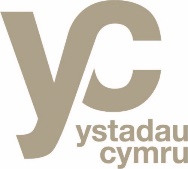 Gwobrau Ystadau Cymru 2021Canllaw Ymgeisio Mae gwobrau Ystadau Cymru yn gyfle i ni wobrwyo a rhannu’r cydweithio sydd wedi bod yn digwydd ar draws ystâd gyhoeddus Cymru a hoffem glywed am eich prosiectau chi. Dyma’r amodau ar gyfer ymgeisio: Bydd y sefydliad sy’n ymgeisio yn perthyn i’r sector cyhoeddus yng Nghymru a chynhelir y prosiect yng Nghymru;Bydd y prosiect wedi’i gynnal gydag o leiaf un partner arall o’r sector cyhoeddus, y sector preifat neu’r trydydd sector; Bydd y prosiect wedi’i gynnal ar ôl Ebrill 2019; a Gellir enwebu prosiectau o fwy nag un categori, ond rhaid cyflwyno cais ar wahân ar gyfer pob categori. Dyddiad Cau Ganol Nos 3 Hydref 2021Categorïau Gwobrau YC 2021 Creu Twf Economaidd Dangoswch sut yr ydych wedi defnyddio’r ystâd gyhoeddus i greu twf economaidd e.e. creu swyddi, cartrefi ac ati.  Rhoddir mwy o werth i brosiectau sydd wedi creu twf economaidd trwy elfen o gdweithio. Cynaliadwyedd amgylcheddol Ystyr hyn yw’ch bod wedi rhyngweithio mewn ffordd gyfrifol â’r amgylchedd heb ddisbyddu na diraddio adnoddau naturiol a chan gynnal ansawdd tymor hir yr amgylchedd.  Dangoswch sut y mae’ch prosiect wedi sicrhau cynaliadwyedd amgylcheddol trwy gydweithio. Creu arloesedd Bydd prosiectau sy’n arloesi wedi: defnyddio technolegau newydd; mabwysiadu ffyrdd newydd o weithio; cael hyd i atebion newydd i heriau mawr (e.e. ymateb i Covid-19). Rhoddir mwy o werth i brosiectau sydd wedi creu arloesedd trwy elfen o gydweithio.Rhoi Gwerth Cymdeithasol Dyma enghreifftiau o brosiectau sy’n rhoi gwerth cymdeithasol: prosiectau sydd gyda chymorth yr ystâd gyhoeddus wedi cael effaith arwyddocaol ar y gymuned y mae’n ei gwasanaethu; prosiectau sy’n cynnwys Gwerth Cymdeithasol fel amod annatod o’r broses gaffael (y tu hwnt i ddisgwyliadau arferol); prosiectau sy’n defnyddio’r ystâd gyhoeddus i ddiwallu anghenion a blaenoriaethau lleol; prosiectau sydd wedi mynd i’r afael â materion cydraddoldeb ac amrywiaeth trwy bwyslais ar werth cymdeithasol.Bydd gwobr hefyd i’r enillydd cyffredinol Terfyn geiriau Cadwch at y terfyn geiriau a nodir wrth bob adran o’r ffurflen gais. Os eir dros y terfynau hyn, cadwn yr hawl i wrthod eich cais i sicrhau tegwch i’r rheini sydd wedi cadw atynt. Gwybodaeth ategol Bydd angen tystiolaeth o’r prosiect arnom ar ffurf lluniau neu logos er mwyn inni allu hefyd hyrwyddo gwaith YC, Dylech gyflwyno lluniau o ansawdd uchel naill ai fel ffeiliau JPEG neu PNG wedi’u hatodi ar wahân.  Peidiwch â rhoi’r lluniau yn y templed Word.  Dyma ddimensiynau cyffredin 1024x576, 1280x720 neu 1920x1080.Mae croeso ichi anfon gwybodaeth ategol arall hefyd, fel datganiadau i’r wasg, fideos neu adroddiadau. Tystebau Bydd angen dwy dysteb fel a ganlyn: gan un o’r Prif Noddwyr ac un gan un o’ch partneriaid, corff annibynnol neu rywun sydd wedi elwa ar y prosiectDyddiad cauNi fydd modd newid yr amser a’r dyddiad cau a chadwn yr hawl i wrthod ceisiadau hwyr neu newidiadau i geisiadau sy’n cyrraedd ar ôl yr amser a’r dyddiad hwn. Cynghorion defnyddiol Dyma rai pethau y dylech eu hystyried ar gyfer eich cais;Sut ydych wedi addasu neu greu gweithle sy’n cefnogi lles y staff a/neu’r defnyddiwr?Disgrifiwch sut y mae’r prosiect yn arloesol ac yn gwneud mwy nag sydd ei angen i gynnal gwasanaethau pob dydd.  Rhaid iddo ystyried y dyfodol a bydd y beirniaid am glywed am y ffyrdd newydd o weithio rydych wedi’u defnyddio i wneud y prosiect yn llwyddiant. Gwneud y Ddeddf Llesiant Cenedlaethau’r Dyfodol a’r Pum Ffordd o Weithio yn ganolog i’ch cais ac ystyried sut ydych yn cyflawni’r Pum Ffordd o Weithio.  Gweler y ddolen https://www.futuregenerations.wales/cy/about-us/future-generations-act/ Esboniwch sut ydych wedi cydweithio’n llwyddiannus ac wedi datblygu cysylltiadau a’u cynnal. Sut ydych wedi gwella gwasanaethau a sicrhau canlyniadau positif i staff a dinasyddion, nid ar gyfer heddiw yn unig, ond ar gyfer y dyfodol hefyd. Rhoi darlun o’ch arferion gorau fel y gall eraill eich efelychu a gweld beth sy’n bosibl. Darllenwch am enillwyr y llynedd yn Rhifyn 3 Cylchlythyr YC. 